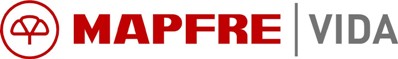 DECLARACIÓN DE ACCIDENTES PARA COLECTIVOSFIRMA DEL LESIONADO/A:	SELLO DEL TOMADORADJUNTAR FOTOCOPIA DEL DNI DE LA PERSONA LESIONADAEN CASO DE MINORIA DE EDAD, FIRMARA EL PADRE/MADRE/TUTOR LEGAL Y SE ADJUNTARA FOTOCOPIA DEL DNI DE LA PERSONA LESIONADA Y DE LA PERSONA FIRMANTENº DE POLIZANº DE EXPEDIENTETOMADORDOMICILIODATOS DEL ACCIDENTADONOMBRE Y APELLIDOS: ………………………………………………………………………………...... DNI:…………………………………………… PROFESION: ……………………………………………………………………………………….……….. FECHA DE NACIMIENTO: ………………… DOMICILIO:……………………………………………………………………………………………………………………………………………………… LOCALIDAD: ………………………………………………………………………………………………… PROVINCIA: …………………………………CÓDIGO POSTAL: …………………………………………………………………………………………. TELEFONO: ………………………………….DATOS DEL ACCIDENTEFECHA:  ……………………………………………………………………………………………………………………….….  HORA: …………………FORMA DE OCURRENCIA / RELATO  ……………………………………………………………………………………………………………………………………………………………………………………………………..…………………………………………………………………………………………………………………………………………………………………………………………………………………………………………………….ATENCIÓN SANITARIA SE PRESTARÁ EN LA CLINICA .……………………………………………………………